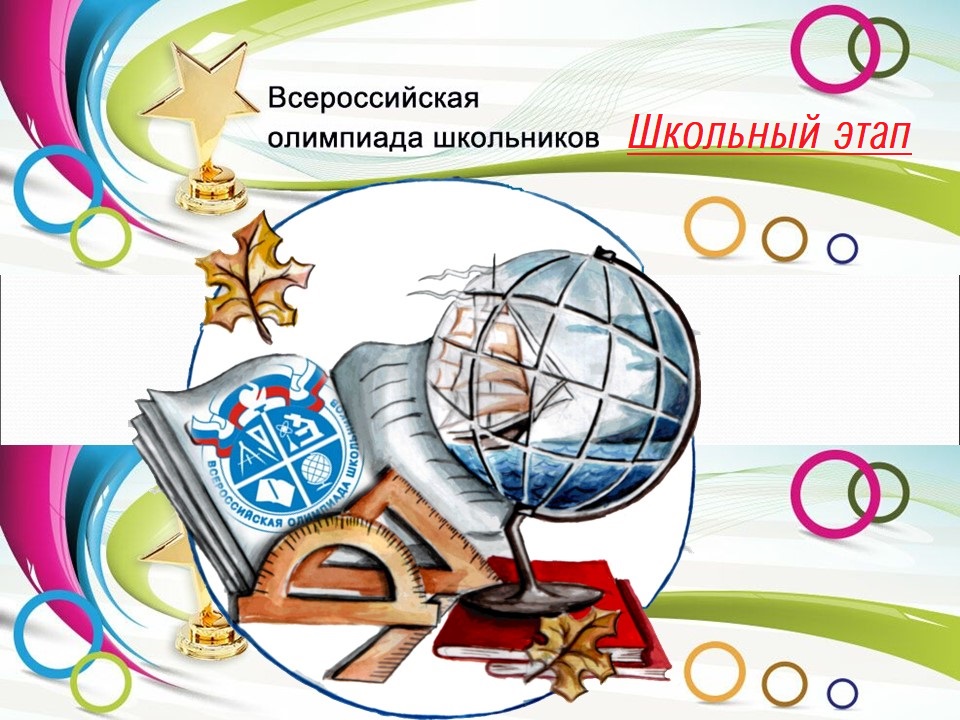 Школьный этап Олимпиады идет полным ходомПервые результаты:Экономика ( участвовали 21 человек)Экономика ( участвовали 21 человек)ПобедителиПризёрыБазин Максим                                           7 классБондаренко Павел                                  6 классБондаренко Никита                                 11 классМосквин Иван                                          6 классПлеханов Максим                                   10 классНачарян Катя                                            11 классГеография( участвовали 88 человек)География( участвовали 88 человек)ПобедителиПризёрыДжуржа Вероника                                    6 классШендеров Александр                            6 классПетрова Софья                                          7 классБондаренко Павел                                 6 классТараканова Мария                                  11 классКим Есения                                              7 классБазин Максим                                        7 классФизкультура ( участвовали 28 человек)Физкультура ( участвовали 28 человек)ПобедителиПризёрыДжуржа Вероника                                    6 классПеретрухин Федор                                9 классПлеханов Максим                                   10 классАгеев Виктор                                          9 классБелоножко Алена                                    11 класс